1. DADOS DE INDENTIFICAÇÃO DO PROJETO1.1	Titulo do Projeto: Vivências de Mulheres1.2 Coordenação do Projeto: Coordenadoria de Políticas Públicas para as Mulheres (CPPM) de Caracol/MS1.3 Execução: Ana Claudia Serra Pleutin – Psicóloga Centro de Referência Especializado de Assistência Social (AUTORA);Assistente Social do Centro de Referência de Assistência Social;Psicóloga do Centro de Referência de Assistência Social.2. JUSTIFICATIVAO projeto, Vivências de Mulheres, surge após atendimentos psicológicos às mulheres vítimas de violência doméstica, no intuito de reunir mulheres, público ou não de projetos sociais, para contribuir na valorização, reflexão e sensibilização da própria mulher em relação a si mesma e a sociedade ao qual está inserida. A compreensão da violência de gênero, ou o questionamento desta violência permite as mulheres, além de valorização e maior amor próprio, a liberdade para descobrir o que realmente é ser mulher perante a construção de sua identidade pessoal e social. O projeto Vivências de Mulheres iniciou-se no município de Caracol/MS em maio de 2015 e trata-se de um grupo essencialmente de mulheres, desenvolvido pela psicóloga do CREAS (Centro de Referência Especializado de Assistência Social) em parceria com a Assistente Social e psicóloga do CRAS (Centro de Referência de Assistência Social). O grupo reúne mulheres quinzenalmente, no CRAS, em uma sala pequena, um local que não é específico para mulheres, porém passará a ocorrer na Coordenadoria de Políticas Públicas para Mulheres a partir do mês de agosto do presente ano. (A inauguração da Coordenadoria de Políticas Públicas para Mulheres será no dia 26 de julho de 2017).Com a implantação da Coordenadoria de Políticas Públicas para as Mulheres, (local específico para mulheres), acredita-se que o projeto possa expandir-se. A ideia é que o grupo reinvente-se.Espera-se que cada vez mais mulheres participem, e que ocorra um maior aprofundamento das compreensões teóricas, no intuito de melhor direcionamento por parte da execução das atividades, que as mulheres participantes aprofundem e/ou libertem-se em suas (re)construções do que conseguem cada dia ser, em  um local acolhedor e próprio para nossas mulheres espera-se que possam fortalecer a união de atividades em conjunto para  implantação de novas formas de melhoria pessoal e social em suas vidas. O fortalecimento do grupo está possibilitando uma melhor qualidade de vida para essas mulheres que passam cada vez mais e serem agentes de suas vontades e não somente passivas de auxílios e doações.O que inicialmente surgiu como forma de prevenção e /ou compreensão da violência de gênero, naturalmente, tornou-se momentos de partilhas, de Vivências de Mulheres. 
No decorrer dos grupos observa-se uma maior intimidade do ser mulher e compartilhar no grupo, é observável mudanças em suas posturas perante os temas abordados, demonstrando maior cuidado com a aparência e melhora de autoestima.  Faz-se de relevância informar que Caracol é um município em Mato Grosso do Sul, que possui em torno de 5.500 habitantes, tendo fronteira com o Paraguai.  No grupo de mulheres participam mulheres paraguaias, fator interessante no tocante à cultura e linguagem nos momentos das vivências. O grupo atende também a necessidade de esclarecimento e divulgação da Lei 11340/2006, a Lei Maria da Penha.  3. OBJETIVOS3.1- Objetivo Geral:Contribuir com as mulheres do município de Caracol/MS, através do esclarecimento de seus direitos, incentivando a busca de autonomia pessoal e econômica.3.2- Objetivos Específicos:Possibilitar a reflexão pessoal, fortalecendo a autoestima e autoconhecimento das mesmas; Incentivar a participação e/ou criação de projetos e serviços de geração de renda ofertados pelo município;Sensibilizar essas mulheres da importância de suas atribuições na comunidade e em suas famílias;Fomentar nessas mulheres o seu empoderamento pessoal, social, político e de gênero.4. PÚBLICO BENEFICIADO Mulheres adultas de 20 a 30 regularmente, e possivelmente com a ampliação dos recursos e do espaço físico, novas mulheres do município possam vir a participar.As mulheres foram informadas no grupo que a equipe da Coordenadoria de Políticas Públicas para Mulheres está buscando formas de parcerias e apoio para o melhor atendimento das necessidades de todas as mulheres participantes do grupo, e dessa forma puderam contribuir com as solicitações em anexo.As mulheres do grupo participarão da implementação dos recursos e melhorias desenvolvidas na coordenadoria, no dia-a-dia dos encontros e através de novas atividades.5. DESCRIÇÃO DA AÇÃOSão realizados grupos operativos “um conjunto de pessoas reunidas por constantes de tempo e espaço, articuladas por sua mútua representação interna, que se propõem, implícita ou explicitamente, uma tarefa que constitui sua finalidade” (PICHON-RIVIÈRE, 1994, p.157), inicialmente semanais, atualmente quinzenais, com duração de uma hora e meia cada, aproximadamente. Cada encontro incentivará a participação em dinâmicas, discussões temáticas, roda de vivências, apresentações audiovisuais, orientações teóricas concernentes à garantia de direitos e saúde da mulher em parceria com a Secretaria Municipal de Saúde.Alguns temas: Ser Mulher...
Autoestima
Autonomia das Mulheres
Violência doméstica, familiar e de gênero
Momento Beleza
Momento Culinária
Saúde da Mulher
Ciclo da Violência de Gênero
Sexo e Sexualidade
Mulher-Mãe
Felicidade
Equidade de Gênero Empoderamento Feminismo X Machismo?
Lei Maria da Penha
Família, cultura, cultura misógina
Política (atualidades, legislações)
Etc..Os temas dos grupos são alternados e revividos de formas e vivências diferentes conforme a demanda e rotatividade de mulheres (o grupo não é fechado).
Em cada encontro as participantes estão somando o dinheiro CRAMS, que é a moeda própria do grupo de mulheres. (segue cópia em anexo do “dinheiro”).No final do ano ocorre o “O bazar das Mulheres”, quando então cada mulher receberá seus CRAMS que acumulou ao longo do ano e fará suas compras. (roupas, lingeries, calçados e acessórios femininos, entre outros), este material será novo e seminovo, oriundo de doações.Observação: no final de cada encontro é servido um pequeno lanche.5.1 - CRONOGRAMA DAS ATIVIDADESOs encontros em grupo tiveram início no primeiro trimestre de 2017, com perspectiva de atuação no ano todo, no último encontro ocorrerá o “O bazar das Mulheres”.  Segue em anexo foto do bazar dos anos de 2015/2016.6. MATERIAIS UTILIZADOSData show;Notebook;Papel sulfite;Papéis coloridos;Canetas esferográficas;Balões coloridos;Tesouras;Revistas e jornais;Colas;Barbantes;Outros. 6.1. MATERIAIS UTILIZADOS NO BAZARNos anos anteriores o bazar foi organizado com mesas do CRAS, cabides e uma arara, emprestados pelas técnicas do grupo e corda para pendurar os cabides (fotos do bazar em anexo).Portanto, o material ideal, para melhor atender as mulheres e organizar o funcionamento do bazar seria:Cabides;Espelhos;Araras;Prateleiras;Máquina fotográfica (para registrar os grupos e as compras).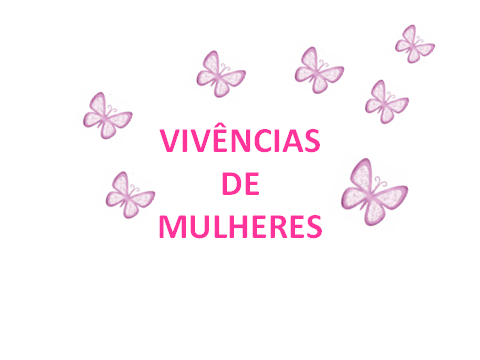 CARACOL/MS2015/2016/2017